Publicado en Madrid el 05/03/2019 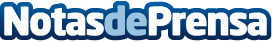 Cómo optimizar la energía que se consume en casa para reducir la factura de luz y gas, según GoCardlessUn 19% de los españoles pretende cambiar de proveedor de luz y gas para tener una tarifa más competitiva, y un 11% porque busca un proveedor que apueste por el desarrollo sostenible, según un estudio de GoCardlessDatos de contacto:AutorNota de prensa publicada en: https://www.notasdeprensa.es/como-optimizar-la-energia-que-se-consume-en Categorias: Nacional Finanzas Sociedad Ecología Emprendedores Consumo Sector Energético http://www.notasdeprensa.es